Jonathan’s Place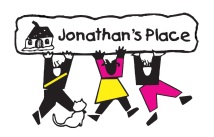 BOYS CLOTHING/PERSONAL ITEMS INVENTORYThis form MUST be completed at placement, subsequent placement, quarterly and discharge.Date Form Completed:_________________________	Family Name:_________________________________________Child’s Name:______________________________________________________	Case Manager Initials:______________Child’s Signature:__________________________________________________	Date:_____________________	Foster Parent Signature:____________________________________________	Date:_____________________JP Case Manager Signature:_________________________________________	Date:_____________________BoysClothing List# of Items Recommended# of Items Child Brought Into CareCurrent     NEW                 USEDCurrent     NEW                 USEDBriefs8Socks8Pajamas2T-shirts8Casual Shirts4Dress Shirts2Sweater2Shorts3Jeans4Dress Slacks1Belt1Casual Shoes1Dress Shoes1Tennis Shoes1Sandals/ Flip Flops1Boots1Swim Suit1Coat1Jackets1Hat/Gloves1Gifts/Personal Possessions (toys, stuffed animals, CDs, electronics, etc)Sent with child at discharge:Educational PortfolioSchool Withdrawal FormsMedicationsMedical Equipment/Items purchased with Medicaid or other benefitsPersonal Documents (16 and older)Medicaid CardIf no, explain:If no, explain:If no, explain:If no, explain:If no, explain: